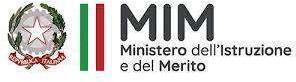 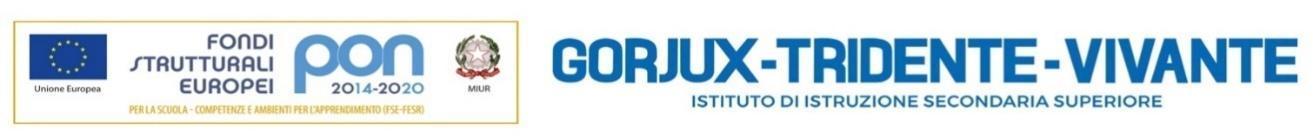 Polo Tecnico e Professionale Turistico – Grafico – EconomicoDirezione e Segreteria - SEDE GORJUX: Via Raffaele Bovio, s.n. - 70125 Bari – Tel./Fax: 0805461463 - 0805461506SEDE TRIDENTE: Viale Papa Giovanni XXIII, 59 - 70124 Bari - Tel. 0805574381 Fax 0805521551SEDE VIVANTE: Piazza Diaz, 10 – 70121 Bari – Tel.  0805540560 Fax 0805540965bais03700e@istruzione.it – bais03700e@pec.istruzione.it - www.istitutogorjuxtridentevivante.edu.it – Codice Fiscale 93062330720VADEMECUM FASI PROGETTUALITA’ DI AMPLIAMENTO DELL’OFFERTA FORMATIVA-PROGETTI POFPer la presentazione e realizzazione dei progetti seguire le fasi indicate qui di seguito:COMPILAZIONE SCHEDA N.1 entro il (20/10/2023 per la presentazione in collegio)APPROVAZIONE IN COLLEGIORICHIESTA DI AVVIO E AUTORIZZAZIONE PER L’AVVIO DEL PROGETTO con relativa compilazione del moduloUNA VOLTA AUTORIZZATO DAL D.S., AVVIARE IL PROGETTOPRIMA DELLA CONCLUSIONE, AVERE CURA DI SOMMINISTRARE I QUESTIONARI DI GRADIMENTO DA PARTE DEGLI STUDENTICOMPILARE LA RELAZIONE FINALECONSEGNARE RELAZIONE FINALE, QUESTIONARI E TIME SHEET AL D.S.G.A. entro metà giugno